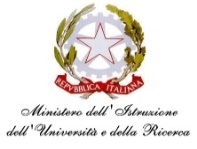 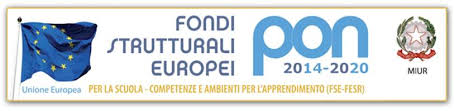 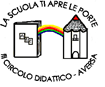 ANNO SCOLASTICO   2021__/2022__Registro Progetto FIS Scuola dell’Infanzia Nome Progetto:______________________________Docenti :_______________________________Sede dell’attività: _________________________Classi:  __________________________________Data di inizio: ___________________Data di termine: _________________           INCONTRO N.1                                                            data……………………ora……………………. Firma docenti………………INCONTRO N.2                                                           data……………………ora……………………. Firma docenti………………INCONTRO N.3                                                           data………………………ora…………………. Firma docenti ………………INCONTRO N.4                                                           data………………………ora…………………. Firma  docenti ………………INCONTRO N.5                                                            data……………………ora……………………. Firma docenti………………INCONTRO N.6                                                           data…………………ora………………………. Firma docenti………………INCONTRO N.7                                                            data……………………ora…………………….Firma docenti………………INCONTRO N.8                                                           data………………………ora………………….Firma ………………INCONTRO N.9                                                            data……………………ora…………………….Firma ………………INCONTRO N.10                                                          data……………………ora……………………. Firma ………………INCONTRO N.11                                                          data……………………ora…………………….Firma ………………INCONTRO N.12                                                         data………………………ora………………….Firma ………………INCONTRO N.13                                                          data……………………ora…………………….Firma ………………          Pag n. _____	FIRMA  DEL  DOCENTE ___________________________________________	          Pag n. _____	FIRME  DELLE  DOCENTI ___________________________________________		DATAALUNNIContenuti sviluppati Lavori svolti Contenuti sviluppati Lavori svolti Contenuti sviluppati Lavori svolti Contenuti sviluppati Lavori svolti Contenuti sviluppati Lavori svolti Contenuti sviluppati Lavori svolti Contenuti sviluppati Lavori svolti Contenuti sviluppati Lavori svolti Contenuti sviluppati Lavori svolti Contenuti sviluppati Lavori svolti Contenuti sviluppati Lavori svolti Contenuti sviluppati Lavori svolti Contenuti sviluppati Lavori svolti Numero d’ordineTITOLO DEL PROGETTO……………………………………………………TITOLO DEL PROGETTO……………………………………………………PERIODODAL……….AL…………Numero d’ordineCOGNOME E NOMEDELL’ALUNNOCOGNOME E NOMEDELL’ALUNNOTotale ASSENZE12345678910111213RELAZIONE FINALE(I docenti sono pregati di trattare i seguenti  punti)Titolo del progetto	Docente Referente	Altri Docenti coinvolti	Sezione  coinvolte / n. medio di alunni frequentanti	Ore svolte / Periodo 	Finalità educative che si intendevano raggiungere e quelle effettivamente raggiunteObiettivi specifici che si intendeva far conseguire e quelli effettivamente conseguiti in termini di conoscenze, capacità, conoscenzeContenuti che si intendeva trattare e quelli effettivamente trattati	Metodologia 	Verifiche effettuate	Modalità di valutazione	Eventuali lavori prodotti , modalità di  pubblicizzazione.Ricaduta del progetto sul curriculare 	Relazione docente/alunnoRelazione alunno/alunno Gradimento da parte degli alunniLuci ed ombre: analisi dei punti di forza e dei punti di debolezza. Suggerimenti e proposte per migliorare le attività future	